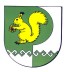 от _06_ мая 2016 г. № 255Об утверждении правил  осуществления внутреннего контроля соответствия обработки персональных данных требованиям к защите персональных данных, установленных Федеральным законом от 27 июля 2006 г. N 152-ФЗ "О персональных данных"Во исполнение пункта 1 Перечня мер, направленных на обеспечение выполнения обязанностей, предусмотренных Федеральным законом "О персональных данных" и принятыми в соответствии с ним нормативными правовыми актами, операторами, являющимися государственными или муниципальными органами, утвержденного постановлением Правительства Российской Федерации от 21 марта 2012 г. N 211, Администрация Моркинского муниципального района постановляет:1. Утвердить прилагаемые правила осуществления внутреннего контроля соответствия обработки персональных данных требованиям к защите персональных данных, установленных Федеральным законом от 27 июля 2006 г. N 152-ФЗ "О персональных данных".2. Контроль за исполнением настоящего постановления возложить на заместителя главы Администрации Моркинского муниципального района Королеву И.Ф.           Глава АдминистрацииМоркинского муниципального района                                          С.ГригорьевУтвержденыпостановлением Администрации Моркинского муниципального районаот « 06 » мая 2016 г. № 255Правила осуществления внутреннего контроля соответствия обработки персональных данных требованиям к защите персональных данных, установленных Федеральным законом от 27 июля 2006 г. N 152-ФЗ "О персональных данных"1. Настоящими Правилами определяются процедуры, направленные на выявление и предотвращение нарушений законодательства Российской Федерации в сфере персональных данных, основания, порядок, формы и методы проведения внутреннего контроля соответствия обработки персональных данных требованиям к защите персональных данных.2. В целях осуществления внутреннего контроля соответствия обработки персональных данных требованиям к защите персональных данных в Администрации Моркинского муниципального района организовывается проведение плановых и внеплановых проверок условий обработки персональных данных на предмет соответствия Федеральному закону от 27 июля 2006 г. N 152-ФЗ "О персональных данных" (далее - Федеральный закон "О персональных данных"), принятым в соответствии с ним нормативным правовым актам и локальным актом Администрации Моркинского муниципального района (далее - проверки).3. Проверки проводятся в Администрации Моркинского муниципального района на основании ежегодного плана или на основании поступившего в Администрацию Моркинского муниципального района письменного заявления о нарушениях правил обработки персональных данных (внеплановые проверки).Ежегодный план проверок разрабатывается и утверждается Комиссией Администрации Моркинского муниципального района для осуществления внутреннего контроля соответствия обработки персональных данных требованиям, предусмотренным Федеральным законом "О персональных данных" (далее - Комиссия).4. В плане по каждой проверке устанавливается объект внутреннего контроля, проверяемый период, срок проведения проверки, ответственные исполнители.5. Проверки проводятся Комиссией, создаваемой распоряжением Администрации Моркинского муниципального района. В проведении проверки не может участвовать муниципальный служащий, прямо или косвенно заинтересованный в ее результатах.6. Основанием для проведения внеплановой проверки является поступившее в Администрацию Моркинского муниципального района письменное обращение субъекта персональных данных или его представителя о нарушении правил обработки персональных данных.7. Проведение внеплановой проверки организуется в течение 5 рабочих дней с момента поступления обращения.8. Срок проведения проверки не может превышать месяц со дня принятия решения о ее проведении.9. Члены Комиссии, получившие доступ к персональным данным субъектов персональных данных в ходе проведения проверки, обеспечивают конфиденциальность персональных данных субъектов персональных данных, не раскрывают третьим лицам и не распространяют персональные данные без согласия субъекта персональных данных.10. По результатам каждой проверки Комиссией проводится заседание. Решения, принятые на заседаниях Комиссии, оформляются протоколом. 11. При выявлении в ходе внутреннего контроля нарушений, в протоколе отражается перечень мероприятий по устранению выявленных нарушений.12. Копия протокола направляется главе Администрации Моркинского муниципального района. 13. По существу поставленных в обращении (жалобе) вопросов Комиссия в течение 5 рабочих дней со дня окончания проверки дает письменный ответ заявителю.МОРКО МУНИЦИПАЛЬНЫЙ РАЙОН  АДМИНИСТРАЦИЙПУНЧАЛАДМИНИСТРАЦИЯМОРКИНСКОГО МУНИЦИПАЛЬНОГО  РАЙОНАПОСТАНОВЛЕНИЕ